FV pracoval v duchu svých organizačních zásad převážně formou elektronické komunikace, podklady k jednání zjišťoval na úřadě Obce Psáry nebo v budově ZŠ, případně elektronicky.Dne 4.6. FV provedl kontrolu hospodaření ZŠ a MŠ Psáry za duben a květen, při které nenalezl žádné nedostatky. Zde byl vedením ZŠ a MŠ seznámen s nabídkou na pronájem prostor pro třídy na školní roky 2013 a dále. Nabídka na pronájem prostor v obci pro školní roky 2013 a dále se jeví jako velmi výhodná pro obec, ale není v kompetenci FV vydávat nějaká doporučení - je v řešení samostatné pracovní skupiny. FV doporučuje upravit doklady u výpisů z účtu tak, aby bylo patrné, že byla provedena kontrola dvou párů očí při zadávání platebních příkazů.Dále dne 4.6. FV provedl kontrolu hospodaření Obce Psáry za duben a květen, při které nalezl drobné nedostatky. Na svém jednání ve dne 4.6. projednával tyto body:Cash FlowStav CF k 31.1. činil +9,7MKč. Výdaje na rok 2012 závisí především na vyřešení pohledávky za BD Tábor. Výdaje na rok 2012 počítají s nákladem na výkup pozemku pro novou školu a opravu střechy u čp. 13. Přesto však je škoda, že stav na účtu je úročen velmi nízkým úrokem. FV doporučuje ověřit, zda je možné mít dva běžné účty (u dvou bank) – současný pro práci a druhý pro ukládání rezerv s vyšším úročením. Pokud to možné je, tak jej urychleně vytvořit a využívat.FV byl seznámen se stavem pohledávek, způsobem jejich vymáhání a popsáním některých konkrétních postupů vůči dlužníkům. FV oceňuje individuální řešení, vycházející z místní znalosti.FV byl seznámen se stavem pohledávky BD Tábor. FV se domnívá, že jde o problém právní a jakékoli řešení s ohledem na nejasný možný výsledek bude zřejmě řešení politické, proto k této věci nevydává žádné stanovisko. Obec však má konat s péčí řádného hospodáře, a proto řešení by mělo být důsledné a spíše rychlé. Z předloženého dopisu Senior domu Jesenice neplyne, že by nastaly jakékoli nové skutečnosti, které by neexistovaly již při podpisu dohody o přistoupení k závazku.OstatníFV v loňském zápisu doporučoval vypracovat obci hodnocení efektivnosti vkládání obecních prostředků na jednotlivé akce a na činnost jednotlivých spolků. Nemá prozatím od vedení obce žádnou odezvu. Dále FV v minulém zápisu doporučoval provádět křížové namátkové kontroly škola – obec a zavedení osobních karet. Nemá oficiální odezvu, zda tak je/bude činěno.Záměry do budoucnaZáměrem FV je v budoucím období pokračovat v současném způsobu práce (členové FV se zapojují do pracovních skupin a komisí dle své odbornosti).       ing. Antonín Rakpředseda finančního výboru Obec Psáry a Dolní Jirčany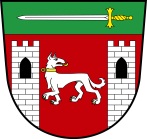 